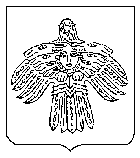 О внесении изменений в постановление администрации МОГО «Ухта»                         от 16.12.2020 № 3547 «Об утверждении муниципальной программы                       МОГО «Ухта» «Культура»В соответствии с Порядком разработки, корректировки, мониторинга, контроля реализации и оценки эффективности муниципальных программ   МОГО «Ухта», утвержденным постановлением администрации                       МОГО «Ухта» от 07 сентября 2020 г. № 2368, Методическими указаниями по разработке и реализации муниципальных программ МОГО «Ухта», утвержденными постановлением администрации МОГО «Ухта»                             от 04 августа 2020 г. № 1961, администрация постановляет:1. Внести в постановление администрации МОГО «Ухта» от 16.12.2020 № 3547 «Об утверждении муниципальной программы МОГО «Ухта» «Культура» (далее - Программа) изменения следующего содержания:1.1. Позицию «Объемы финансирования Программы (подпрограммы)» паспорта Программы изложить в следующей редакции: «».1.2. Таблицу 3 «Ресурсное обеспечение и прогнозная (справочная) оценка расходов средств на реализацию целей муниципальной программы                          МОГО «Ухта» «Культура» Программы изложить в редакции согласно приложению к настоящему постановлению.22. Настоящее постановление вступает в силу со дня его официального опубликования и распространяется на правоотношения, возникшие с 01.01.2023. 3. Контроль за исполнением настоящего постановления возложить на заместителя руководителя администрации МОГО «Ухта» по социальным вопросам.Глава МОГО «Ухта» - руководитель администрации МОГО «Ухта»                                    		        М.Н. Османов Приложениек постановлениюадминистрации МОГО «Ухта»от 21 ноября 2023 г. № 3136«Таблица 3Ресурсное обеспечение и прогнозная (справочная) оценка расходов средств на реализацию целеймуниципальной программы МОГО «Ухта» «Культура»__________________________________»АДМИНИСТРАЦИЯМУНИЦИПАЛЬНОГО ОБРАЗОВАНИЯГОРОДСКОГО ОКРУГА«УХТА»АДМИНИСТРАЦИЯМУНИЦИПАЛЬНОГО ОБРАЗОВАНИЯГОРОДСКОГО ОКРУГА«УХТА»«УХТА»КАР  КЫТШЛÖНМУНИЦИПАЛЬНÖЙ  ЮКÖНСААДМИНИСТРАЦИЯ«УХТА»КАР  КЫТШЛÖНМУНИЦИПАЛЬНÖЙ  ЮКÖНСААДМИНИСТРАЦИЯ«УХТА»КАР  КЫТШЛÖНМУНИЦИПАЛЬНÖЙ  ЮКÖНСААДМИНИСТРАЦИЯ«УХТА»КАР  КЫТШЛÖНМУНИЦИПАЛЬНÖЙ  ЮКÖНСААДМИНИСТРАЦИЯПОСТАНОВЛЕНИЕШУÖМПОСТАНОВЛЕНИЕШУÖМПОСТАНОВЛЕНИЕШУÖМПОСТАНОВЛЕНИЕШУÖМПОСТАНОВЛЕНИЕШУÖМПОСТАНОВЛЕНИЕШУÖМПОСТАНОВЛЕНИЕШУÖМ21 ноября 2023 г.№3136г.Ухта,  Республика Коми  Объемы финансирования Программы (подпрограммы)ГодСредства федерального бюджета(руб.)Средства республиканского бюджета(руб.)Средства местного бюджета(руб.)Средства от приносящей доход деятельности (руб.)Всего(руб.)Объемы финансирования Программы (подпрограммы)20212022202320242025Итого:10 195 903,933 615 225,397 163 958,650,000,0020 975 087,97      91 622 699,31126 145 444,62133 402 623,93129 863 491,00129 863 491,00610 897 749,86224 068 522,49209 767 015,75215 614 228,83196 707 105,00196 707 105,001 042 863 977,070,000,000,000,000,000,00325 887 125,73339 527 685,76356 180 811,41326 570 596,00326 570 596,001 674 736 814,90№Наименование муниципальной программы, подпрограммы,основного мероприятияОтветственные исполнители, соисполнителиРасходы (руб.)Расходы (руб.)Расходы (руб.)Расходы (руб.)Расходы (руб.)Расходы (руб.)Расходы (руб.)№Наименование муниципальной программы, подпрограммы,основного мероприятияОтветственные исполнители, соисполнителиисточники финансирования20212022202320242025ВСЕГО12345678910Муниципальная программа МОГО «Ухта» «Культура»Муниципальная программа МОГО «Ухта» «Культура»МУ «Управление культурыадминистрации МОГО «Ухта»ВСЕГО 325 887 125,73339 527 685,76356 180 811,41326 570 596,00326 570 596,001 674 736 814,90Муниципальная программа МОГО «Ухта» «Культура»Муниципальная программа МОГО «Ухта» «Культура»МУ «Управление культурыадминистрации МОГО «Ухта»Федеральный бюджет10 195 903,933 615 225,397 163 958,650,000,0020 975 087,97Муниципальная программа МОГО «Ухта» «Культура»Муниципальная программа МОГО «Ухта» «Культура»МУ «Управление культурыадминистрации МОГО «Ухта»Бюджет РК91 622 699,31 126 145 444,62133 402 623,93129 863 491,00129 863 491,00610 897 749,86Муниципальная программа МОГО «Ухта» «Культура»Муниципальная программа МОГО «Ухта» «Культура»МУ «Управление культурыадминистрации МОГО «Ухта»Бюджет МОГО «Ухта»224 068 522,49209 767 015,75215 614 228,83196 707 105,00196 707 105,001 042 863 977,07Муниципальная программа МОГО «Ухта» «Культура»Муниципальная программа МОГО «Ухта» «Культура»МУ «Управление культурыадминистрации МОГО «Ухта»Средства от приносящей доход деятельности0,000,000,000,000,000,00Задача 1. Укрепление и модернизация материально-технической базы объектов сферы культурыЗадача 1. Укрепление и модернизация материально-технической базы объектов сферы культурыМУ «Управление культурыадминистрации МОГО «Ухта»ВСЕГО 10 096 471,186 018 660,125 649 266,805 685 542,86185 542,8627 344 733,21Задача 1. Укрепление и модернизация материально-технической базы объектов сферы культурыЗадача 1. Укрепление и модернизация материально-технической базы объектов сферы культурыМУ «Управление культурыадминистрации МОГО «Ухта»Федеральный бюджет810 707,09822 736,190,000,000,001 633 443,28Задача 1. Укрепление и модернизация материально-технической базы объектов сферы культурыЗадача 1. Укрепление и модернизация материально-технической базы объектов сферы культурыМУ «Управление культурыадминистрации МОГО «Ухта»Бюджет РК905 800,063 380 175,82737 374,00181 832,00181 832,005 387 013,88Задача 1. Укрепление и модернизация материально-технической базы объектов сферы культурыЗадача 1. Укрепление и модернизация материально-технической базы объектов сферы культурыМУ «Управление культурыадминистрации МОГО «Ухта»Бюджет МОГО «Ухта»8 379 964,031 815 748,114 911 892,805 503 710,863 710,8620 324 276,05Задача 1. Укрепление и модернизация материально-технической базы объектов сферы культурыЗадача 1. Укрепление и модернизация материально-технической базы объектов сферы культурыМУ «Управление культурыадминистрации МОГО «Ухта»Средства от приносящей доход деятельности0,000,000,000,000,000,001.1.Проведение капитального и текущего ремонта объектов сферы культурыМУ «Управление культурыадминистрации МОГО «Ухта»ВСЕГО 4 124 562,00750 000,003 601 550,415 500 000,00-13 976 112,411.1.Проведение капитального и текущего ремонта объектов сферы культурыМУ «Управление культурыадминистрации МОГО «Ухта»Федеральный бюджет0,00----0,001.1.Проведение капитального и текущего ремонта объектов сферы культурыМУ «Управление культурыадминистрации МОГО «Ухта»Бюджет РК0,00-400 000,00--400 000,001.1.Проведение капитального и текущего ремонта объектов сферы культурыМУ «Управление культурыадминистрации МОГО «Ухта»Бюджет МОГО «Ухта»4 124 562,00750 000,003 201 550,415 500 000,00-13 576 112,411.1.Проведение капитального и текущего ремонта объектов сферы культурыМУ «Управление культурыадминистрации МОГО «Ухта»Средства от приносящей доход деятельности0,00----0,001.2.Укрепление и модернизация материально-технической базы учреждений сферы культурыМУ «Управление культурыадминистрации МОГО «Ухта»ВСЕГО 5 772 109,185 068 860,121 862 173,53--12 703 142,831.2.Укрепление и модернизация материально-технической базы учреждений сферы культурыМУ «Управление культурыадминистрации МОГО «Ухта»Федеральный бюджет810 707,09822 736,190,00--1 633 443,281.2.Укрепление и модернизация материально-технической базы учреждений сферы культурыМУ «Управление культурыадминистрации МОГО «Ухта»Бюджет РК709 996,063 184 371,82155 542,00--4 049 909,881.2.Укрепление и модернизация материально-технической базы учреждений сферы культурыМУ «Управление культурыадминистрации МОГО «Ухта»Бюджет МОГО «Ухта»4 251 406,031 061 752,111 706 631,53--7 019 789,671.2.Укрепление и модернизация материально-технической базы учреждений сферы культурыМУ «Управление культурыадминистрации МОГО «Ухта»Средства от приносящей доход деятельности0,000,000,00--0,001.3.Поддержание работоспособности инфраструктуры связи, созданной в рамках реализации инвестиционных проектов, связанных с развитием инфраструктуры связи на территориях труднодоступных пунктовМУ «Управление культурыадминистрации МОГО «Ухта»ВСЕГО 199 800,00199 800,00185 542,86185 542,86185 542,86956 228,581.3.Поддержание работоспособности инфраструктуры связи, созданной в рамках реализации инвестиционных проектов, связанных с развитием инфраструктуры связи на территориях труднодоступных пунктовМУ «Управление культурыадминистрации МОГО «Ухта»Федеральный бюджет0,000,000,000,000,000,001.3.Поддержание работоспособности инфраструктуры связи, созданной в рамках реализации инвестиционных проектов, связанных с развитием инфраструктуры связи на территориях труднодоступных пунктовМУ «Управление культурыадминистрации МОГО «Ухта»Бюджет РК195 804,00195 804,00181 832,00181 832,00181 832,00937 104,001.3.Поддержание работоспособности инфраструктуры связи, созданной в рамках реализации инвестиционных проектов, связанных с развитием инфраструктуры связи на территориях труднодоступных пунктовМУ «Управление культурыадминистрации МОГО «Ухта»Бюджет МОГО «Ухта»3 996,003 9963 710,863 710,863 710,8619 124,581.3.Поддержание работоспособности инфраструктуры связи, созданной в рамках реализации инвестиционных проектов, связанных с развитием инфраструктуры связи на территориях труднодоступных пунктовМУ «Управление культурыадминистрации МОГО «Ухта»Средства от приносящей доход деятельности0,000,000,000,00-0,00Задача 2. Создание условий для реализации мер, направленных на гармонизацию межнациональных (межэтнических) отношений и на сохранение и поддержку языков народов, проживающих на территории муниципального образованияЗадача 2. Создание условий для реализации мер, направленных на гармонизацию межнациональных (межэтнических) отношений и на сохранение и поддержку языков народов, проживающих на территории муниципального образованияМУ «Управление культурыадминистрации МОГО «Ухта»ВСЕГО------Задача 2. Создание условий для реализации мер, направленных на гармонизацию межнациональных (межэтнических) отношений и на сохранение и поддержку языков народов, проживающих на территории муниципального образованияЗадача 2. Создание условий для реализации мер, направленных на гармонизацию межнациональных (межэтнических) отношений и на сохранение и поддержку языков народов, проживающих на территории муниципального образованияМУ «Управление культурыадминистрации МОГО «Ухта»Федеральный бюджет------Задача 2. Создание условий для реализации мер, направленных на гармонизацию межнациональных (межэтнических) отношений и на сохранение и поддержку языков народов, проживающих на территории муниципального образованияЗадача 2. Создание условий для реализации мер, направленных на гармонизацию межнациональных (межэтнических) отношений и на сохранение и поддержку языков народов, проживающих на территории муниципального образованияМУ «Управление культурыадминистрации МОГО «Ухта»Бюджет РК------Задача 2. Создание условий для реализации мер, направленных на гармонизацию межнациональных (межэтнических) отношений и на сохранение и поддержку языков народов, проживающих на территории муниципального образованияЗадача 2. Создание условий для реализации мер, направленных на гармонизацию межнациональных (межэтнических) отношений и на сохранение и поддержку языков народов, проживающих на территории муниципального образованияМУ «Управление культурыадминистрации МОГО «Ухта»Бюджет МОГО «Ухта»------Задача 2. Создание условий для реализации мер, направленных на гармонизацию межнациональных (межэтнических) отношений и на сохранение и поддержку языков народов, проживающих на территории муниципального образованияЗадача 2. Создание условий для реализации мер, направленных на гармонизацию межнациональных (межэтнических) отношений и на сохранение и поддержку языков народов, проживающих на территории муниципального образованияМУ «Управление культурыадминистрации МОГО «Ухта»Средства от приносящей доход деятельности------2.1.Информационное сопровождение процессов этнокультурногоразвития народов, проживающих на территории муниципального образованияМУ «Управление культурыадминистрации МОГО «Ухта»ВСЕГО------2.1.Информационное сопровождение процессов этнокультурногоразвития народов, проживающих на территории муниципального образованияМУ «Управление культурыадминистрации МОГО «Ухта»Федеральный бюджет------2.1.Информационное сопровождение процессов этнокультурногоразвития народов, проживающих на территории муниципального образованияМУ «Управление культурыадминистрации МОГО «Ухта»Бюджет РК------2.1.Информационное сопровождение процессов этнокультурногоразвития народов, проживающих на территории муниципального образованияМУ «Управление культурыадминистрации МОГО «Ухта»Бюджет МОГО «Ухта»------2.1.Информационное сопровождение процессов этнокультурногоразвития народов, проживающих на территории муниципального образованияМУ «Управление культурыадминистрации МОГО «Ухта»Средства от приносящей доход деятельности------2.2.Реализация комплекса мероприятий, посвященных памятным датам в истории народов РоссииМУ «Управление культурыадминистрации МОГО «Ухта»ВСЕГО------2.2.Реализация комплекса мероприятий, посвященных памятным датам в истории народов РоссииМУ «Управление культурыадминистрации МОГО «Ухта»Федеральный бюджет------2.2.Реализация комплекса мероприятий, посвященных памятным датам в истории народов РоссииМУ «Управление культурыадминистрации МОГО «Ухта»Бюджет РК------2.2.Реализация комплекса мероприятий, посвященных памятным датам в истории народов РоссииМУ «Управление культурыадминистрации МОГО «Ухта»Бюджет МОГО «Ухта»------2.2.Реализация комплекса мероприятий, посвященных памятным датам в истории народов РоссииМУ «Управление культурыадминистрации МОГО «Ухта»Средства от приносящей доход деятельности------ Задача 3. Повышение эффективности деятельности учреждений культуры Задача 3. Повышение эффективности деятельности учреждений культурыМУ «Управление культурыадминистрации МОГО «Ухта»ВСЕГО 291 155 137,51309 397 008,01323 789 319,16292 729 966,14298 229 966,141 515 301 396,99 Задача 3. Повышение эффективности деятельности учреждений культуры Задача 3. Повышение эффективности деятельности учреждений культурыМУ «Управление культурыадминистрации МОГО «Ухта»Федеральный бюджет9 385 196,842 792 489,207 163 958,650,000,0019 341 644,69 Задача 3. Повышение эффективности деятельности учреждений культуры Задача 3. Повышение эффективности деятельности учреждений культурыМУ «Управление культурыадминистрации МОГО «Ухта»Бюджет РК90 716 899,25122 765 268,80132 665 249,93129 681 659,00129 681 659,00605 510 735,98 Задача 3. Повышение эффективности деятельности учреждений культуры Задача 3. Повышение эффективности деятельности учреждений культурыМУ «Управление культурыадминистрации МОГО «Ухта»Бюджет МОГО «Ухта»191 053 041,42183 839 250,01183 960 110,58163 048 307,14168 548 307,14890 449 016,29 Задача 3. Повышение эффективности деятельности учреждений культуры Задача 3. Повышение эффективности деятельности учреждений культурыМУ «Управление культурыадминистрации МОГО «Ухта»Средства от приносящей доход деятельности0,000,000,000,000,000,003.1.Оказание муниципальных услуг (выполнение работ) учреждениями сферы культурыМУ «Управление культурыадминистрации МОГО «Ухта»ВСЕГО 216 515 652,00232 927 030,22240 681 054,58219 760 320,30225 260 320,301 135 144 377,403.1.Оказание муниципальных услуг (выполнение работ) учреждениями сферы культурыМУ «Управление культурыадминистрации МОГО «Ухта»Федеральный бюджет0,000,000,000,000,000,003.1.Оказание муниципальных услуг (выполнение работ) учреждениями сферы культурыМУ «Управление культурыадминистрации МОГО «Ухта»Бюджет РК76 113 700,0097 345 964,00106 566 159,00106 566 159,00106 566 159,00493 158 141,003.1.Оказание муниципальных услуг (выполнение работ) учреждениями сферы культурыМУ «Управление культурыадминистрации МОГО «Ухта»Бюджет МОГО «Ухта»140 401 952,00135 581 066,22134 114 895,58113 194 161,30118 694 161,30641 986 236,403.1.Оказание муниципальных услуг (выполнение работ) учреждениями сферы культурыМУ «Управление культурыадминистрации МОГО «Ухта»Средства от приносящей доход деятельности0,000,000,000,000,000,003.2. Оказание муниципальных услуг (выполнение работ) учреждением в сфере управления эксплуатацией нежилого фондаМУ «Управление культурыадминистрации МОГО «Ухта»ВСЕГО 54 505 104,5061 903 349,6567 063 694,9868 986 354,8468 986 354,84321 444 858,813.2. Оказание муниципальных услуг (выполнение работ) учреждением в сфере управления эксплуатацией нежилого фондаМУ «Управление культурыадминистрации МОГО «Ухта»Федеральный бюджет0,000,000,000,000,000,003.2. Оказание муниципальных услуг (выполнение работ) учреждением в сфере управления эксплуатацией нежилого фондаМУ «Управление культурыадминистрации МОГО «Ухта»Бюджет РК11 919 200,0021 285 700,0022 592 400,0022 592 400,0022 592 400,00100 982 100,003.2. Оказание муниципальных услуг (выполнение работ) учреждением в сфере управления эксплуатацией нежилого фондаМУ «Управление культурыадминистрации МОГО «Ухта»Бюджет МОГО «Ухта»42 585 904,5040 617 649,6544 471 294,9846 393 954,8446 393 954,84220 462 758,813.2. Оказание муниципальных услуг (выполнение работ) учреждением в сфере управления эксплуатацией нежилого фондаМУ «Управление культурыадминистрации МОГО «Ухта»Средства от приносящей доход деятельности0,000,000,000,000,000,003.3.Организация городских мероприятий, фестивалей, смотров, реализация творческих проектов в области культурыМУ «Управление культурыадминистрации МОГО «Ухта»ВСЕГО 6 490 760,615 166 978,003 117 861,552 605 000,002 605 000,0019 985 600,163.3.Организация городских мероприятий, фестивалей, смотров, реализация творческих проектов в области культурыМУ «Управление культурыадминистрации МОГО «Ухта»Федеральный бюджет0,000,000,000,000,000,003.3.Организация городских мероприятий, фестивалей, смотров, реализация творческих проектов в области культурыМУ «Управление культурыадминистрации МОГО «Ухта»Бюджет РК0,000,000,000,000,000,003.3.Организация городских мероприятий, фестивалей, смотров, реализация творческих проектов в области культурыМУ «Управление культурыадминистрации МОГО «Ухта»Бюджет МОГО «Ухта»6 490 760,615 166 978,003 117 861,552 605 000,002 605 000,0019 985 600,163.3.Организация городских мероприятий, фестивалей, смотров, реализация творческих проектов в области культурыМУ «Управление культурыадминистрации МОГО «Ухта»Средства от приносящей доход деятельности0,000,000,000,000,000,003.4.Комплектование книжных фондов муниципальных библиотекМУ «Управление культурыадминистрации МОГО «Ухта»ВСЕГО 894 400,001 347 600,801 297 791,250,00-3 539 792,053.4.Комплектование книжных фондов муниципальных библиотекМУ «Управление культурыадминистрации МОГО «Ухта»Федеральный бюджет0,00466 739,20416 558,650,00-883 297,853.4.Комплектование книжных фондов муниципальных библиотекМУ «Управление культурыадминистрации МОГО «Ухта»Бюджет РК447 200,00440 430,80440 616,300,00-1 328 247,103.4.Комплектование книжных фондов муниципальных библиотекМУ «Управление культурыадминистрации МОГО «Ухта»Бюджет МОГО «Ухта»447 200,00440 430,80440 616,300,00-1 328 247,103.4.Комплектование книжных фондов муниципальных библиотекМУ «Управление культурыадминистрации МОГО «Ухта»Средства от приносящей доход деятельности0,000,000,000,00-0,003.5.Предоставление мер социальной поддержки в виде компенсации расходов на оплату жилого помещения и коммунальных услуг специалистам  муниципальных учреждений и муниципальных образовательных организаций МОГО «Ухта», работающим и проживающим в сельских населенных пунктах или поселках городского типаМУ «Управление культурыадминистрации МОГО «Ухта»ВСЕГО413 105,47405 268,00505 191,00505 191,00505 191,002 333 946,473.5.Предоставление мер социальной поддержки в виде компенсации расходов на оплату жилого помещения и коммунальных услуг специалистам  муниципальных учреждений и муниципальных образовательных организаций МОГО «Ухта», работающим и проживающим в сельских населенных пунктах или поселках городского типаМУ «Управление культурыадминистрации МОГО «Ухта»Федеральный бюджет0,000,000,000,000,000,003.5.Предоставление мер социальной поддержки в виде компенсации расходов на оплату жилого помещения и коммунальных услуг специалистам  муниципальных учреждений и муниципальных образовательных организаций МОГО «Ухта», работающим и проживающим в сельских населенных пунктах или поселках городского типаМУ «Управление культурыадминистрации МОГО «Ухта»Бюджет РК0,000,000,000,000,000,003.5.Предоставление мер социальной поддержки в виде компенсации расходов на оплату жилого помещения и коммунальных услуг специалистам  муниципальных учреждений и муниципальных образовательных организаций МОГО «Ухта», работающим и проживающим в сельских населенных пунктах или поселках городского типаМУ «Управление культурыадминистрации МОГО «Ухта»Бюджет МОГО «Ухта»413 105,47405 268,00505 191,00505 191,00505 191,002 333 946,473.5.Предоставление мер социальной поддержки в виде компенсации расходов на оплату жилого помещения и коммунальных услуг специалистам  муниципальных учреждений и муниципальных образовательных организаций МОГО «Ухта», работающим и проживающим в сельских населенных пунктах или поселках городского типаМУ «Управление культурыадминистрации МОГО «Ухта»Средства от приносящей доход деятельности0,000,000,000,000,000,003.6.Осуществление государственного полномочия Республики Коми по предоставлению мер социальной поддержки  в форме выплаты компенсации педагогическим работникам муниципальных образовательных организаций в Республике Коми, работающим и проживающим в сельских населенных пунктах или поселках городского типаМУ «Управление культурыадминистрации МОГО «Ухта»ВСЕГО 166 500,00173 100,00173 100,00173 100,00173 100,00858 900,003.6.Осуществление государственного полномочия Республики Коми по предоставлению мер социальной поддержки  в форме выплаты компенсации педагогическим работникам муниципальных образовательных организаций в Республике Коми, работающим и проживающим в сельских населенных пунктах или поселках городского типаМУ «Управление культурыадминистрации МОГО «Ухта»Федеральный бюджет0,000,000,000,000,000,003.6.Осуществление государственного полномочия Республики Коми по предоставлению мер социальной поддержки  в форме выплаты компенсации педагогическим работникам муниципальных образовательных организаций в Республике Коми, работающим и проживающим в сельских населенных пунктах или поселках городского типаМУ «Управление культурыадминистрации МОГО «Ухта»Бюджет РК166 500,00173 100,00173 100,00173 100,00173 100,00858 900,003.6.Осуществление государственного полномочия Республики Коми по предоставлению мер социальной поддержки  в форме выплаты компенсации педагогическим работникам муниципальных образовательных организаций в Республике Коми, работающим и проживающим в сельских населенных пунктах или поселках городского типаМУ «Управление культурыадминистрации МОГО «Ухта»Бюджет МОГО «Ухта»0,000,000,000,000,000,003.6.Осуществление государственного полномочия Республики Коми по предоставлению мер социальной поддержки  в форме выплаты компенсации педагогическим работникам муниципальных образовательных организаций в Республике Коми, работающим и проживающим в сельских населенных пунктах или поселках городского типаМУ «Управление культурыадминистрации МОГО «Ухта»Средства от приносящей доход деятельности0,000,000,000,000,000,003.7.Оплата муниципальными учреждениями расходов по коммунальным услугамМУ «Управление культурыадминистрации МОГО «Ухта»ВСЕГО 558 998,82 581 380,00 537 971,48700 000,00700 000,003 078 350,303.7.Оплата муниципальными учреждениями расходов по коммунальным услугамМУ «Управление культурыадминистрации МОГО «Ухта»Федеральный бюджет0,000,000,000,000,000,003.7.Оплата муниципальными учреждениями расходов по коммунальным услугамМУ «Управление культурыадминистрации МОГО «Ухта»Бюджет РК279 499,41290 690,00268 985,74350 000,00350 000,001 539 175,153.7.Оплата муниципальными учреждениями расходов по коммунальным услугамМУ «Управление культурыадминистрации МОГО «Ухта»Бюджет МОГО «Ухта»279 499,41290 690,00268 985,74350 000,00350 000,001 539 175,153.7.Оплата муниципальными учреждениями расходов по коммунальным услугамМУ «Управление культурыадминистрации МОГО «Ухта»Средства от приносящей доход деятельности0,000,000,000,000,000,003.8.Поддержка добровольческих (волонтерских) и некоммерческих организаций на территории МОГО «Ухта», в том числе в сельской местностиМУ «Управление культурыадминистрации МОГО «Ухта»ВСЕГО ------3.8.Поддержка добровольческих (волонтерских) и некоммерческих организаций на территории МОГО «Ухта», в том числе в сельской местностиМУ «Управление культурыадминистрации МОГО «Ухта»Федеральный бюджет------3.8.Поддержка добровольческих (волонтерских) и некоммерческих организаций на территории МОГО «Ухта», в том числе в сельской местностиМУ «Управление культурыадминистрации МОГО «Ухта»Бюджет РК------3.8.Поддержка добровольческих (волонтерских) и некоммерческих организаций на территории МОГО «Ухта», в том числе в сельской местностиМУ «Управление культурыадминистрации МОГО «Ухта»Бюджет МОГО «Ухта»------3.8.Поддержка добровольческих (волонтерских) и некоммерческих организаций на территории МОГО «Ухта», в том числе в сельской местностиМУ «Управление культурыадминистрации МОГО «Ухта»Средства от приносящей доход деятельности------3.9.Реализация народных проектов  в сфере культуры, прошедших отбор в рамках проекта «Народный бюджет»МУ «Управление культурыадминистрации МОГО «Ухта»ВСЕГО 1 763 819,601 052 838,00---2 816 657,603.9.Реализация народных проектов  в сфере культуры, прошедших отбор в рамках проекта «Народный бюджет»МУ «Управление культурыадминистрации МОГО «Ухта»Федеральный бюджет0,000,00---0,003.9.Реализация народных проектов  в сфере культуры, прошедших отбор в рамках проекта «Народный бюджет»МУ «Управление культурыадминистрации МОГО «Ухта»Бюджет РК1 560 000,00912 634,00---2 472 634,003.9.Реализация народных проектов  в сфере культуры, прошедших отбор в рамках проекта «Народный бюджет»МУ «Управление культурыадминистрации МОГО «Ухта»Бюджет МОГО «Ухта»203 819,60140 204,00---344 023,603.9.Реализация народных проектов  в сфере культуры, прошедших отбор в рамках проекта «Народный бюджет»МУ «Управление культурыадминистрации МОГО «Ухта»Средства от приносящей доход деятельности0,000,00---0,003.10Реализация отдельных мероприятий  регионального проекта «Культурная среда» МУ «Управление культурыадминистрации МОГО «Ухта»ВСЕГО 9 846 796,515 839 463,3410 412 654,32--26 098 914,173.10Реализация отдельных мероприятий  регионального проекта «Культурная среда» МУ «Управление культурыадминистрации МОГО «Ухта»Федеральный бюджет9 385 196,842 325 750,006 747 400,00--18 458 346,843.10Реализация отдельных мероприятий  регионального проекта «Культурная среда» МУ «Управление культурыадминистрации МОГО «Ухта»Бюджет РК230 799,842 316 750,002 623 988,89--5 171 538,733.10Реализация отдельных мероприятий  регионального проекта «Культурная среда» МУ «Управление культурыадминистрации МОГО «Ухта»Бюджет МОГО «Ухта»230 799,831 196 963,341 041 265,43--2 469 028,603.10Реализация отдельных мероприятий  регионального проекта «Культурная среда» МУ «Управление культурыадминистрации МОГО «Ухта»Средства от приносящей доход деятельности0,00-----Задача 4. Содействие развитию туризма, сохранению объектов культурного наследия и участие в сохранении, возрождении и развитии народных художественных промыслов и ремеселЗадача 4. Содействие развитию туризма, сохранению объектов культурного наследия и участие в сохранении, возрождении и развитии народных художественных промыслов и ремеселМУ «Управление культурыадминистрации МОГО «Ухта»ВСЕГО------Задача 4. Содействие развитию туризма, сохранению объектов культурного наследия и участие в сохранении, возрождении и развитии народных художественных промыслов и ремеселЗадача 4. Содействие развитию туризма, сохранению объектов культурного наследия и участие в сохранении, возрождении и развитии народных художественных промыслов и ремеселМУ «Управление культурыадминистрации МОГО «Ухта»Федеральный бюджет------Задача 4. Содействие развитию туризма, сохранению объектов культурного наследия и участие в сохранении, возрождении и развитии народных художественных промыслов и ремеселЗадача 4. Содействие развитию туризма, сохранению объектов культурного наследия и участие в сохранении, возрождении и развитии народных художественных промыслов и ремеселМУ «Управление культурыадминистрации МОГО «Ухта»Бюджет РК------Задача 4. Содействие развитию туризма, сохранению объектов культурного наследия и участие в сохранении, возрождении и развитии народных художественных промыслов и ремеселЗадача 4. Содействие развитию туризма, сохранению объектов культурного наследия и участие в сохранении, возрождении и развитии народных художественных промыслов и ремеселМУ «Управление культурыадминистрации МОГО «Ухта»Бюджет МОГО «Ухта»------Задача 4. Содействие развитию туризма, сохранению объектов культурного наследия и участие в сохранении, возрождении и развитии народных художественных промыслов и ремеселЗадача 4. Содействие развитию туризма, сохранению объектов культурного наследия и участие в сохранении, возрождении и развитии народных художественных промыслов и ремеселМУ «Управление культурыадминистрации МОГО «Ухта»Средства от приносящей доход деятельности------4.1Организация и проведение мероприятий, направленных на сохранение, возрождение и  развитие народных художественных промыслов  и ремесел МУ« Управление культурыадминистрации МОГО «Ухта»ВСЕГО------4.1Организация и проведение мероприятий, направленных на сохранение, возрождение и  развитие народных художественных промыслов  и ремесел МУ« Управление культурыадминистрации МОГО «Ухта»Федеральный бюджет------4.1Организация и проведение мероприятий, направленных на сохранение, возрождение и  развитие народных художественных промыслов  и ремесел МУ« Управление культурыадминистрации МОГО «Ухта»Бюджет РК------4.1Организация и проведение мероприятий, направленных на сохранение, возрождение и  развитие народных художественных промыслов  и ремесел МУ« Управление культурыадминистрации МОГО «Ухта»Бюджет МОГО «Ухта»------4.1Организация и проведение мероприятий, направленных на сохранение, возрождение и  развитие народных художественных промыслов  и ремесел МУ« Управление культурыадминистрации МОГО «Ухта»Средства от приносящей доход деятельности------4.2Содействие развитию туризма МУ «Управление культурыадминистрации МОГО «Ухта»ВСЕГО------4.2Содействие развитию туризма МУ «Управление культурыадминистрации МОГО «Ухта»Федеральный бюджет------4.2Содействие развитию туризма МУ «Управление культурыадминистрации МОГО «Ухта»Бюджет РК------4.2Содействие развитию туризма МУ «Управление культурыадминистрации МОГО «Ухта»Бюджет МОГО «Ухта»------4.2Содействие развитию туризма МУ «Управление культурыадминистрации МОГО «Ухта»Средства от приносящей доход деятельности------4.3Реализация комплекса мероприятий, направленных на сохранение объектов культурного наследияМУ «Управление культурыадминистрации МОГО «Ухта»ВСЕГО------4.3Реализация комплекса мероприятий, направленных на сохранение объектов культурного наследияМУ «Управление культурыадминистрации МОГО «Ухта»Федеральный бюджет------4.3Реализация комплекса мероприятий, направленных на сохранение объектов культурного наследияМУ «Управление культурыадминистрации МОГО «Ухта»Бюджет РК------4.3Реализация комплекса мероприятий, направленных на сохранение объектов культурного наследияМУ «Управление культурыадминистрации МОГО «Ухта»Бюджет МОГО «Ухта»------4.3Реализация комплекса мероприятий, направленных на сохранение объектов культурного наследияМУ «Управление культурыадминистрации МОГО «Ухта»Средства от приносящей доход деятельности------Задача 5. Обеспечение реализации муниципальной программыЗадача 5. Обеспечение реализации муниципальной программыМУ «Управление культурыадминистрации МОГО «Ухта»ВСЕГО 24 635 517,0424 112 017,6326 742 225,4528 155 087,0028 155 087,00131 799 934,12Задача 5. Обеспечение реализации муниципальной программыЗадача 5. Обеспечение реализации муниципальной программыМУ «Управление культурыадминистрации МОГО «Ухта»Федеральный бюджет0,000,000,000,000,000,00Задача 5. Обеспечение реализации муниципальной программыЗадача 5. Обеспечение реализации муниципальной программыМУ «Управление культурыадминистрации МОГО «Ухта»Бюджет РК0,000,000,000,000,000,00Задача 5. Обеспечение реализации муниципальной программыЗадача 5. Обеспечение реализации муниципальной программыМУ «Управление культурыадминистрации МОГО «Ухта»Бюджет МОГО «Ухта»24 635 517,0424 112 017,6326 742 225,4528 155 087,0028 155 087,00131 799 934,12Задача 5. Обеспечение реализации муниципальной программыЗадача 5. Обеспечение реализации муниципальной программыМУ «Управление культурыадминистрации МОГО «Ухта»Средства от приносящей доход деятельности0,000,000,000,000,000,005.1.Содержание и обеспечение деятельности МУ «Управление культуры администрации МОГО «Ухта»МУ «Управление культурыадминистрации МОГО «Ухта»ВСЕГО 24 635 517,0424 112 017,6326 742 225,4528 155 087,0028 155 087,00131 799 934,125.1.Содержание и обеспечение деятельности МУ «Управление культуры администрации МОГО «Ухта»МУ «Управление культурыадминистрации МОГО «Ухта»Федеральный бюджет0,000,000,000,000,000,005.1.Содержание и обеспечение деятельности МУ «Управление культуры администрации МОГО «Ухта»МУ «Управление культурыадминистрации МОГО «Ухта»Бюджет РК0,000,000,000,000,000,005.1.Содержание и обеспечение деятельности МУ «Управление культуры администрации МОГО «Ухта»МУ «Управление культурыадминистрации МОГО «Ухта»Бюджет МОГО «Ухта»24 635 517,0424 112 017,6326 742 225,4528 155 087,0028 155 087,00131 799 934,125.1.Содержание и обеспечение деятельности МУ «Управление культуры администрации МОГО «Ухта»МУ «Управление культурыадминистрации МОГО «Ухта»Средства от приносящей доход деятельности0,000,000,000,000,000,005.2.Мониторинг реализации ПрограммыМУ «Управление культуры администрации МОГО «Ухта»ВСЕГО ------5.2.Мониторинг реализации ПрограммыМУ «Управление культуры администрации МОГО «Ухта»Федеральный бюджет------5.2.Мониторинг реализации ПрограммыМУ «Управление культуры администрации МОГО «Ухта»Бюджет РК------5.2.Мониторинг реализации ПрограммыМУ «Управление культуры администрации МОГО «Ухта»Бюджет МОГО «Ухта»------5.2.Мониторинг реализации ПрограммыМУ «Управление культуры администрации МОГО «Ухта»Средства от приносящей доход деятельности------